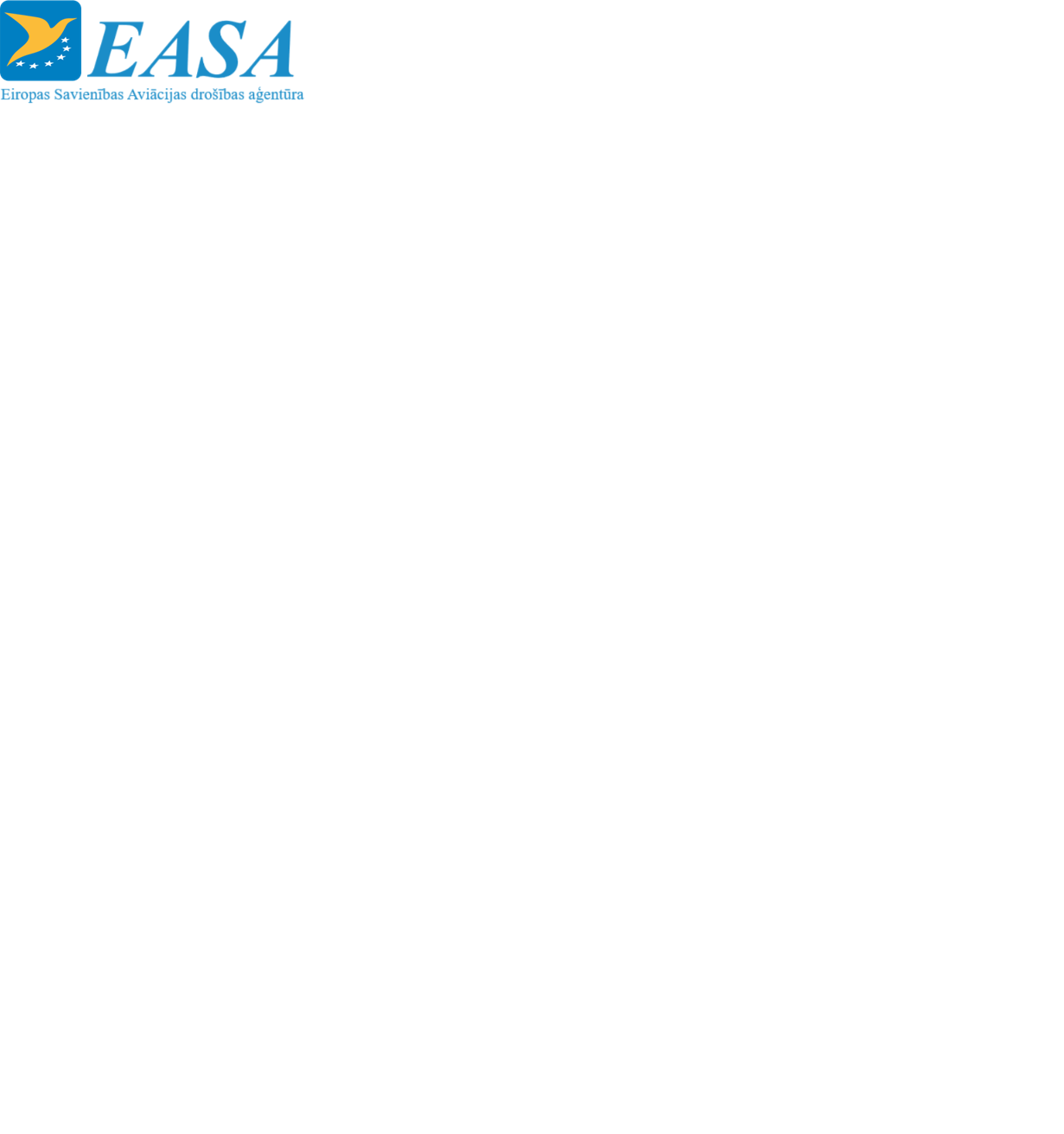 Pieņemami atbilstības nodrošināšanas līdzekļi (AMC) un vadlīnijas (GM) par Komisijas Deleģētās regulas (ES) 2022/1645 un Komisijas Īstenošanas regulas (ES) 2023/203 pantiem1. izdevums2023. gada 12. jūlijāSATURA RĀDĪTĀJSSatura rādītājs	2AMC un GM par Komisijas Deleģēto regulu (ES) 2022/1645 un Komisijas Īstenošanas regulu (ES) 2023/203	3GM1 par 1. pantu “Priekšmets”	3GM1 par 3. pantu “Definīcijas” 	3AMC UN GM PAR KOMISIJAS DELEĢĒTĀS REGULAS (ES) 2022/1645 UN KOMISIJAS ĪSTENOŠANAS REGULAS (ES) 2023/203 PANTIEMGM1 par 1. pantu “Priekšmets”Veicot pasākumus saskaņā ar šo regulu, attiecīgās institūcijas – neatkarīgi no to lieluma – tiek mudinātas nodrošināt, ka veiktie pasākumi ir samērīgi ar to darbības veidu un drošuma risku.GM1 par 3. pantu “Definīcijas”Lai nodrošinātu kopīgu izpratni, turpmāk ir sniegts to terminu apraksts, kas izmantoti AMC un GM par Komisijas Deleģētās regulas (ES) 2022/1645 IS.D.OR daļu un AMC un GM par Komisijas Īstenošanas regulas (ES) 2023/203 IS.AR daļu un IS.I.OR daļu.ApdraudējumsStāvoklis vai objekts, kas potenciāli var izraisīt vai veicināt lidaparāta incidentu vai nelaimes gadījumu.Apzināta neatļauta elektroniskā mijiedarbībaApzināta elektronisku vai ar elektroniskajiem sakariem saistītu darbību veikšana (piemēram, piekļuve datorsistēmām, tīkliem vai datiem vai to pārveidošana) bez atbilstoša pilnvarojuma vai atļaujas un ar nolūku izpaust sensitīvu informāciju, pārveidot datus, traucēt normālu darbību vai liegt piekļuvi likumīgiem lietotājiem.DrošumsStāvoklis, kurā ar aviācijas darbībām saistīti riski, kas attiecas uz lidaparāta ekspluatāciju vai tieši nodrošina šādu ekspluatāciju, ir samazināti un kontrolēti pieņemamā līmenī, kā noteikts ICAO 19. pielikumā.Drošuma risksApdraudējuma seku vai iznākuma prognozētā iespējamība un smaguma pakāpe.Piezīme. Termins “iespējamība” tiek lietots termina “varbūtība” vietā, lai atspoguļotu subjektīvu rašanās iespējas analīzi, nevis tikai statistisku novērtējumu.Funkcionālā ķēdeFunkcionālās ķēdes jēdziens nosaka, ka informācijas drošības riski tiek dalīti starp organizācijām to attiecīgo saskarņu, piemēram, piegādātāja un klienta attiecību dēļ. Informācijas drošības apdraudējuma ietekme uz drošumu galvenokārt izpaužas lidaparāta līmenī, apdraudējumam rodoties iepriekšējos ķēdes posmos. Saskaņā ar funkcionālās ķēdes jēdzienu katra organizācija novērtē informācijas drošības riskus, kurus tā, iespējams, nespēj novērst un tādējādi var pakļaut riskam citas organizācijas. Tai būtu jānodod ar risku saistītā informācija tiešajam(-ajiem) partnerim(-iem) turpmākajos ķēdes posmos, lai nodrošinātu, ka visa ķēde ir pienācīgi aizsargāta, pat ja neviena organizācija pilnīgi nepārredz un nepārvalda attiecīgo risku.Informācijas drošības kontrolePasākums riska mazināšanai.KompetenceIndividuālo prasmju, praktisko un teorētisko zināšanu, attieksmes, mācību un pieredzes kopums.KorekcijaDarbība, ar kuru tiek likvidēta konstatētā neatbilstība.Korektīvi pasākumiPasākumi, ar kuriem tiek likvidēts(-i) galvenais(-ie) cēlonis(-ņi) vai mazinātas tā(to) sekas un novērsta konstatētās neatbilstības vai cita nevēlama apstākļa vai situācijas atkārtošanās. Lai izstrādātu efektīvus korektīvos pasākumus, ar kuriem varētu novērst atkārtošanos, būtiska nozīme ir pareizai galvenā(-o) cēloņa(-u) noteikšanai.NovērtējumsSaistībā ar pārvaldības sistēmas darbības uzraudzību, pastāvīgiem uzlabojumiem un pārraudzību novērtējums ir plānota un dokumentēta darbība, ko veic kompetents personāls, lai novērtētu un analizētu sasniegto darbības, efektivitātes un gatavības līmeni, kā arī atbilstību organizācijas politikai un mērķiem.Piezīme. Novērtējumā galvenā uzmanība tiek pievērsta sasniedzamajiem rezultātiem un vispārējai darbībai, aplūkojot organizāciju kopumā. Novērtējuma galvenais mērķis ir noteikt stiprās un vājās puses, lai veicinātu pastāvīgus uzlabojumus.Piezīme. “Riska novērtējuma” definīciju skatīt zemāk.Pārvaldība (darbība)Vispārējā organizatoriskā kontekstā tā apzīmē darbības, kuru mērķis ir vadīt, kontrolēt un pastāvīgi uzlabot organizāciju attiecīgajās struktūrās. Saistībā ar Komisijas Deleģēto regulu (ES) 2022/1645 un Komisijas Īstenošanas regulu (ES) 2023/203 tā konkrētāk nozīmē tādu lēmumu pārraudzību un pieņemšanu, kas nepieciešami, lai sasniegtu organizācijas drošuma un informācijas drošības mērķus.Pārvaldības sistēmaSavstarpēji saistītu vai mijiedarbīgu sistēmas elementu kopums, kas izveidots nolūkā izstrādāt politiku un noteikt mērķus, kā arī procesus šo mērķu sasniegšanai, un kurā sistēmas elementi ietver organizatorisko struktūru, lomas un pienākumus, plānošanu un darbību.PieredzeFakts vai stāvoklis, kad novērošana, līdzdalība un darbību veikšana ir atstājusi iespaidu vai ar to starpniecību ir iegūtas zināšanas un prasmes.RevīzijaSistemātisks, neatkarīgs un dokumentēts process pierādījumu iegūšanai un objektīvai novērtēšanai, lai noskaidrotu to, kā tiek ievērotas prasības.Piezīme. Revīzijas var ietvert inspekcijas.Riska novērtējumsNovērtējums, kura pamatā ir inženierijas un ekspluatācijas zināšanās balstīta spriestspēja un/vai analīzes metodes, lai noteiktu, vai sasniegtais vai uztvertais risks ir pieņemams.Risku reģistrsFiziska vai digitāla formāta dokumentācija, ko izmanto kā riska pārvaldības rīku, uzglabājot tajā informāciju par visiem identificētajiem riskiem, kā arī papildu informāciju par katru risku, piemēram, riska veidu, risku mazinošus pasākumus, atbildību, statusu utt.Taisnīguma kultūraKultūra, kurā galvenos operatorus vai citas personas nesoda par to veiktajām darbībām, bezdarbību vai pieņemtajiem lēmumiem, kas ir atbilstīgi viņu pieredzei un apmācībai, tomēr klaja nolaidība, tīši pārkāpumi un destruktīvas darbības tajā netiek pieļautas, kā noteikts Regulas (ES) Nr. 376/2014 2. pantā.TrūkumsPilnīga vai daļēja novirze no jebkuras prasības vai mērķu ievērošanas vai to neizpilde, no normatīvā vai no organizācijas viedokļa.Uzbrukuma vektors (jeb uzbrukuma ceļš)Ceļš un saskarne, ko uzbrucējs izmanto, un darbības, ko tas veic, lai izpildītu uzbrukumu, kā definēts EUROCAE dokumentā Nr. ED-202.ZināšanasInformācijas saturs, kas nepieciešams, lai pienācīgi un pieņemamā līmenī veiktu darbu un kas parasti ir iegūts ar formālās izglītības un darbavietā gūtās pieredzes starpniecību. Šīs zināšanas ir nepieciešamas darba veikšanai, bet pašas par sevi nav pietiekamas.